Product Development Survey Template1. What is your first impression of the product? Extremely NegativeNegativeNeutralPositive Extremely Positive Please Explain: 2. If the product was available today, how likely would you be to buy it?Very UnlikelyUnlikelyNot Sure LikelyVery Likely Please Explain: 3. Overall, the product is a good value for the price. Strongly DisagreeDisagreeNeither Agree nor Disagree AgreeStrongly Agree Please Explain: 4. What do you like most about the product? 5. What about the product would you change? 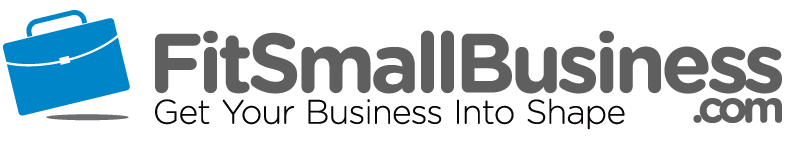 